Name: _____________________________             Date: __________________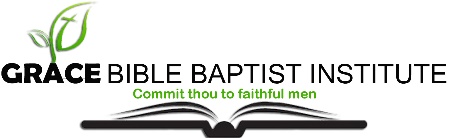 BIBLE DOCTRINE 2Exam 1, Pneumatology – The Doctrine of Holy Spirit (Lesson 1 to 6) Write out memory verse: John 16:13 (2 points) ______________________________________________________________________________________________________________________________________________________________________________________________________________________________________________________Why is the Holy Spirit a person and not just a powerful source? (1 Points)________________________________________________________________________________________________________________________________________The Holy Spirit exhibits the marks of a Personality. List 2 of them. (1 Point) ______________________The Holy Spirit demonstrates His Personality through His Works/Function. List 4 of them. (2 Points) ____________________________________________The Holy Spirit demonstrates His Personality through His Personal interaction with Man. List 2 of them. (1 Points)______________________________List four names given to the Holy Spirit and describe each one. (4 Points)________________________________________________________________________________________________________________________________________________________________________________________________________________________________________________________________________________What two things do the unclean spirits use to deceive people? (1 Points) ________________________________When will Christians experience the Spirit of Glory? (1 Point) ______________________________________________________________________________Write out memory verse: 1 John 5:7 (2 points) ____________________________________________________________________________________________________________________________________________________________________Why is the Holy Spirit placed as the third member in the God-head? (1 point)_____________________________________________________________________The Holy Spirit has His own what D________ F___________ within the God-head. (1 point)What is a clear passage of Scripture that proves that the Holy Spirit is God? (1 point)_____________________________________________________________________What is the meaning of “another” in the Greek, relating to John 14:16? (1 point)_____________________________________________________________________What is another word for “comforter” that relates to Christ? (1 point) _____________________________________________________________________What are the 6 great events in history that the Holy Spirit was a part of? (3 points)________________________________________________________________________________________________What does “Anointed” mean? (1 points) _____________________________________________________________________What three things will the Holy Spirit convict men of? (1 points) _____________________________________________________________________What does “Reprove” mean? (1 point) _____________________________________________________________________The Holy Spirit will not always strive with man, WHY? (1 point) _____________________________________________________________________What did the people (not the Pharisees) say with amazement when Jesus casted out the devil from the blind and dumb man? (1 point) _____________________________________________________________________For what purpose was the “Works of Christ” done by the power of the Holy Spirit? (2 Points) _____________________________________________________________________Why did Jesus say “He that is not with me is against me…” to those people that were guilty of speaking against the Holy Spirit? (1 point) _______________________________________________________________________To reject and resist the Holy Spirit is to reject and resist who? (1 Point) _________________________________________________________________________How did the Pharisees cross the line to be in danger of the unforgivable sin? (1 point) _________________________________________________________________________How did they resist the Holy Spirit in the O/T? (1 points) _________________________________________________________________________Remember, the Holy Spirit is called the “Spirit of Truth” that testifies of who? (1 point) __________________________________________________________________________Was the sin against the Holy Spirit just an expressed opinion? WHY? (2 points) ______________________________________________________________________________________________________________________________________________________________________________________________________________________________Write out memory verse: Ephesians 5:22-23 (2 points) ______________________________________________________________________________________________________________________________________________________________________________________________________________________________________________________What four ways does the Holy Spirit work in the life of a believer in regards to Salvation?  Please briefly define each one. (4 Points) _________________      __________________________________________________________________________      __________________________________________________________________________      __________________________________________________________________________      _________________________________________________________What three ways does the Holy Spirit work in the life of a believer in regards to Sanctification?  Please briefly define each one. (3 points) _________________         __________________________________________________________________________        __________________________________________________________________________        _________________________________________________________What is the purpose of being Spirit-Filled? (1 Point) __________________________________________________________________________________What are the two hindrances to being Spirit-Filled? (1 Points) __________________________________________________________________________________ What two ways does the Holy Spirit work in the life of a believer in regards to Service?  Please briefly define each one. (2 Points) _________________        __________________________________________________________________________        _________________________________________________________How do you explain John 20:22 when Jesus breaths the Holy Spirit on the disciples? (1 Points) __________________________________________________________________________________What does “the Baptism of the Holy Spirit” mean? (1 Point) __________________________________________________________________________________What is condition prior receiving The Holy Spirit? (1 Point)__________________________________________________________________________________What significance was the John’s Baptism is relation to Christ? (1 Point)__________________________________________________________________________________It is important to understand that the events that happened in the book of Acts fall into three categories: What are they? (3 Points)_______________________________________________________________________________________________________________________________________________________________________________________________________________________________________What are the “temporary events” in the book of acts? (1 point) __________________________________________________________________________________What does Paul mean when he states “and have been all made to drink into one Spirit.” In 1 Corinthians 12:13 (You can use your Bible) (1 point) _________________________________________________________________________________What is a Spiritual gift compare to natural talent? (2 points) ____________________________________________________________________________________________________________________________________________________________________What purpose should Christians use their Spiritual Gifts? (1 Point) __________________________________________________________________________________How can Spiritual gifts be used in the wrong way? (2 points) ____________________________________________________________________________________________________________________________________________________________________Every Spiritual gift must be motivated by what? __________________________ (1 point) What are the sign gift? (3 points) ____________      b. ___________      c. ____________What are the enabling gifts? (5 points)  ____________  b. ___________  c. ___________  d. ___________  e. ___________What are the Ministering gifts? (6 points) ____________  b. ___________  c. ___________  d. ___________  e. ___________f. ______________What is the Purpose for Sign Gifts? (1 point) ___________________________________________________________________________What three ways can help identify our Spiritual gift? (3points) _______________________________________________________________________________________________________________________________________________________________________________________________________________________________________Why are we to mediate and give ourselves to living out our Calling/Spiritual gift? (1 point) __________________________________________________________________________________True and False (18 points) The Holy Spirit of life overrules the law of sin and death (T/F) The Holy Spirit only speaks things that are only revealed to Him from the Father (T/F)In the Old Testament the Holy Spirit indwelt some of the believers, but not all. T/F The Holy Spirit is our final teacher, so we do not need anyone to teach us. T/FThe Apostles had a special gift of revelation regarding the Scriptures. T/F To grieve the Spirit means to bring sorrow and pain to God. T/FTo “Stir up the gift of God” means “to keep the fire alive” by not quenching it. T/FThe disciples had the authority to forgive sin, and preach the Gospel. T/FPlucking Scripture out of context is a strong tactic used by false teachers. T/FThe Holy Spirit baptises the believer into the Body of Christ. T/FThe Holy Spirit is given to all who repent and are baptised with water. T/FA person can be water baptised and still not be saved. T/FPastors assign the Spiritual gifts to the people. T/FPossessing Spiritual Gifts equate to Spirituality. T/FTongues were a sign for believers and unbelievers. T/F Some spiritual gift are commands to obey. T/FThe Spiritual Gift test is a good way to identify our gift. T/F Our Spiritual gift can be neglected. T/F 